Kennsluáætlun er sett fram með fyrirvara um breytingar.Glósa og kunna skil á eftirfarandi hugtökum og vinna spurningar í verkefnabók. Kafli 1. Hugtök: Svarthol, miklihvellur, sólkerfið, þyngdarafl, jöklun, reikistjörnur, jarðmöndull. Verkefni 1. á bls. 16. svara spurningum 5,6,7a-e, 10 og 11. Kafli 2. Hugtök: Innri gerð jarðar, innræn öfl, útræn öfl, flóðbylgja, fellingafjöll, hafsbotnsfleki, mötulstrókur, grunnsævi. Svara spurningum 1,6,8,9a-d og 21 á bls. 35. Spurningar 1,6,7a-d, 8,22 á bls, 42. Kafli 3. Hugtök: breiddarbaugur, lengdarbaugur, miðbaugur, tímabelti.Útskýra ýmsar gerðir korta – staðfræðikort, þemakort, hugarkort,Kafli 4. Hugtök: gufuhvolf, ósonlagið, sólgos, gróðurhúsaáhrif, skýstrokkar, monsúnvindar, fellibylir, kyrrabeltið, staðvindar, árstíðavindar, vestanvindar, loftlagsbelti. Svara spurningum 4-10Kafli 5. Hugtök: úthöf, innhöf, hafstraumar, golfstraumurinn, auðlindir hafsins, landhelgi, skipaskurðir. Svara spurningum 8-17Kafli 6. Svara spurningum 3-7Kafli 7.Hugtök: Staðarval, samgöngur, þétttbýli, strjálbýli, búferlaflutningar, vinnuafl, borgvæðing.Svara spurningum 5-10a-e. Kafli 8. Hugtök: loftlagsbreytingar, hnattræn hlýnun, höfðatala, friðlýst svæði, mengun. Víðistaðaskóli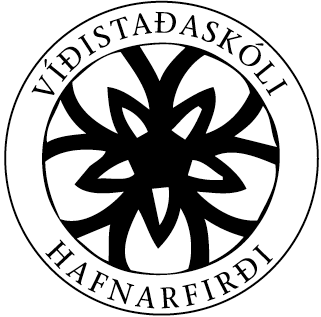 VíðistaðaskóliKennsluáætlunVíðistaðaskóliSamfélagsfræði 8. bekkur3 tímar á vikuSamfélagsfræði 8. bekkurSamfélagsfræði 8. bekkurKennarar: Kolbrún JónasdóttirVeturinn 2017-2018TegundNámsgögnBækur Um víða veröld - JörðinMyndböndÝmis myndbönd sem tengjast viðfangsefni hverju sinniLjósrit Kort og ýmis verkefni.AnnaðLýsingKennslu- fyrirkomulagÞrír tímar á viku. Á haustönn er landafræði en á vorönn er saga.Vika nr.dagarNámsefni  - viðfangsefni0121. – 25. ágKynning, bækur og reglurKafli 1 – Jörðin verður til, bls. 3-16Kennsla hefst 22. ág Lesa fyrir næstu viku kafla 1 bls. 3-16 og gera hugtök úr kafla 1 0228. ág. – 01. sep Kafli 1 – Jörðin verður til, bls. 3-16Lesa fyrir næstu viku kafla 2. bls. 18-350304. – 08. sep Kafli 2 – Uppbygging jarðar, bls. 18-350411. – 15. sep Kafli 2 – Uppbygging jarðar, bls. 18-35Lesa fyrir næstu viku kafla 2 bls. 36-43Gera hugtök úr kafla 20518. – 22. sep Kafli 2 – Uppbygging jarðar, bls. 36-43próf úr köflum 1 og 2Gera hugtök úr kafla 2Lesa fyrir næstu viku kafla 30625. sep – 29. sep Kafli 3 – Landakort, bls. 44-56Skipulagsdagur 27. sep0702 – 06. okt Kafli 3 – Landakort, bls. 44-56Foreldradagur 1. okt.Lesa fyrir næstu viku kafla 40809 – 13. okt.Kafli 4 – Náttúra, gróður og loftslag, bls. 58-70Gera hugtök úr kafla 4. 0916. – 18. okt.Kafli 4 – Náttúra, gróður og loftslag, bls. 58-70próf úr köflum 3 og 4Vetrarfrí 19.-20. okt 1023. – 27. okt Kafli 5 – Höfin – bls. 90-1101130 okt. – 03. nóv Kafli 5 – Höfin – bls. 90-1101206. – 10. nóv Kafli 5 – Höfin – bls. 90-110próf úr kafla 5VinavikaLesa fyrir næstu viku kafla 6, bls. 112-137.1313. – 17. nóv Kafli 6 – Auðlindir og orka, bls. 112-137	Kynna áhugasviðsverkefniSkipulagsdagur 20. nóv1420. – 24. nóv Kafli 6 – Auðlindir og orka, bls. 112-137Hugtök úr kafla 6. 1527. nóv – 01. des Kafli 6 – Auðlindir og orka, bls. 112-137.Lesa fyrir næstu viku kafla 7, bls. 138-148 og gera hugtök úr kafla 7. 1604. – 08. des Kafli 7 – Búseta og skipulag, bls. 138-148Skila áhugasviðsverkefni1711. – 15. des próf úr kafla 6 og 7 í upphafi vikuVerkefnaskilJólaskemmtun 19. des18 – 1921. – 01. janJólafrí2005. – 09. janKafli 8 – Umhverfið okkar, bls. 150-168NámsmatLýsingVægiHaustönnPrófFjögur próf. 40%VinnubókVinnubók – verkefni sem unnin voru á haustönn. (öll).10%KennaraeinkunnÁstundun, heimavinna og vinnusemi í skólanum20%ÁhugasviðsverkefniUppsetning, frágangur – Veggspjald. 30%